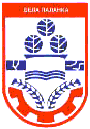 ИЗВЕШТАЈ О СПРОВЕДЕНОЈ ЈАВНОЈ РАСПРАВИ НАЦРТА БУЏЕТА ОПШТИНЕ БЕЛА ПАЛАНКА ЗА 2020.ГОД.1. Дана 22.10.2019.год. У ОПШТИНИ БЕЛА ПАЛАНКА, (Карађорђева 28) одржана је јавна расправа о Нацрту буџета општине Бела Паланка за 2020.год. и предлозима пројеката грађана за период (2020-2022 год.) Јавна расправа је почела у 12 сати у Великој сали општине.2. У јавној расправи су учествовали следећи представници ОПШТИНЕ:Руководилац одељења за буџет и финансије-Соња ЂорђевићРуководилац одељења за Скупштинске и зајеничке послове –Слађана ДинићСаветник председника општине –Славољуб Ђурђевић2. У јавној расправи је учествовало  су 21 особе од тога:3. У времену одређеном за достављање предлога пристигло је 15 предлога и сугестија за унос у Нацрт буџета за 2020.год.Достављени  предлози се :4. У јавној расправи су коришћени следећи • Округли стол и панел дискусија
У процесу представљања Нацрта буџета је организован Округли сто  на коме су учестововали напред наведени. У припреми буџета у току марта и априла 2019. Год је грађанима  достављено  4.200 упитника, односно обрасца за предлагање идеје пројекта за реализацију у 2020 год и каснијим годинама.5. Листа прихваћених  предлогаСледећи предлози су прихваћени и уврштени између осталог у Планиране капиталне издатке буџетских корисника за 2020, 2021 и 2022:Сачињен извештај се поставља  на интернет презентацију Општине Бела Паланка у року од 15 дана од дана окончања јавне расправе.										Руководилац Одељења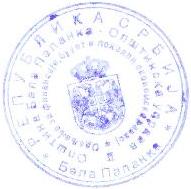 	Соња Ђођевић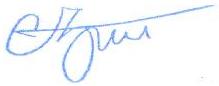 Име и презимеОрганизација уколико је члан/ица1Иван Живковић Представник одреда  Извиђача2Ђурић Драган Члан Општинског већа за ком.делатности3Славољуб ЂурђевићСаветник Председника општинеУ расправи о Нацрту буџета општине Бела Паланка за 2020.год. учествовало су 21 особа, којима је представљен нацрт буџета и упознати су са Упутством које је Мининстарство финансија доставило локалним самоуправама почетком јула 2019 год а односи се на планирање буџета, такође су упознати са структуром прихода и расхода за 2020.год. као и са планом капиталних инвестиција за 2020.год.Р.бр.Назив предлога1.Реконструкција водоводне мреже Бела Паланка2.Реконструкција Дома здравља3.Реконструкција и ревитализација археолошког локалитета ''Ремезијана''